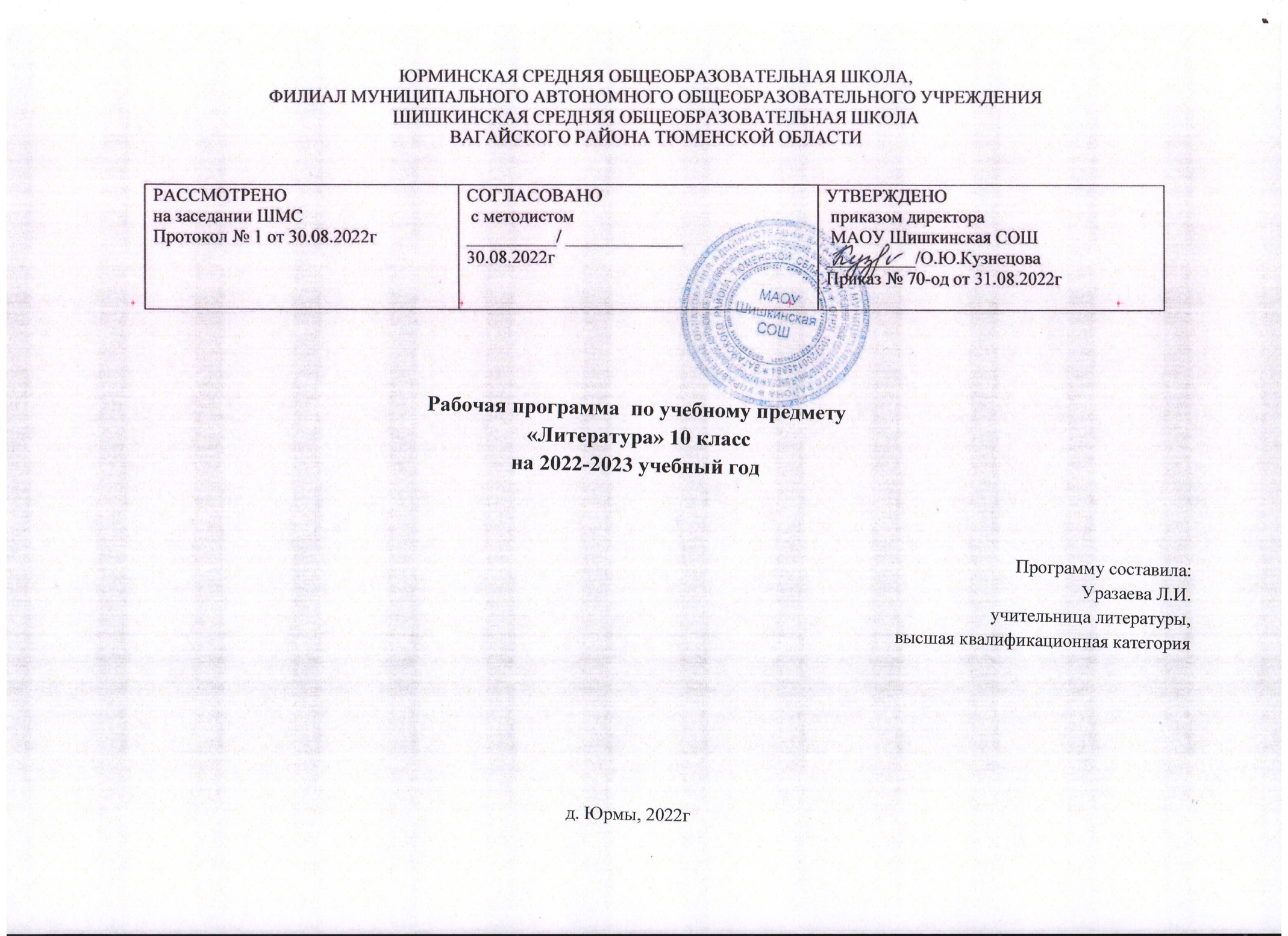 Личностные результаты:Планируемые результаты освоения учебного курса «Литература»воспитание российской гражданской идентичности: патриотизма, любви и уважения к Отечеству, чувства гордости за свою Родину, прошлое и на- стоящее многонационального народа России; осознание своей этнической принадлежности, знание истории, языка, культуры своего народа, своего края, основ культурного наследия народов России и человечества; усвоение гуманистических, демократических и традиционных ценностей многонационального российского общества; воспитание чувства ответственности и долга перед Родиной формирование ответственного отношения к учению, готовности и способности обучающихся к саморазвитию и самообразованию на основе мотивации к обучению и познанию, осознанному выбору и построению дальнейшей индивидуальной траектории образования на базе ориентирования в мире профессий и профессиональных предпочтений, с учетом устойчивых познавательных интересов;формирование целостного мировоззрения, соответствующего современному уровню развития науки и общественной практики, учитывающего социальное, культурное, языковое, духовное многообразие современного мира;формирование осознанного, уважительного и доброжелательного отношения к другому человеку, его мнению, мировоззрению, культуре, языку, вере, гражданской позиции, к истории, культуре, религии, традициям, языкам, ценностям народов России и народов мира; готовности и способности вести диалог с другими людьми и достигать в нем взаимопонимания;освоение социальных норм, правил поведения, ролей и форм социальной жизни в группах и сообществах, включая взрослые и социальные сообщества; участие в школьном самоуправлении и общественной жизни в пределах возрастных компетенций с учетом региональных, этнокультурных, социальных и экономических особенностей;развитие морального сознания и компетентности в решении моральных проблем на основе личностного выбора, формирование нравственных чувств и нравственного поведения, осознанного и ответственного отношения к собственным поступкам;формирование коммуникативной компетентности в общении и сотрудничестве со сверстниками, старшими и младшими товарищами в процессе образовательной, общественно полезной, учебно-исследовательской, творческой и других видах деятельности;формирование основ экологической культуры на основе признания ценности жизни во всех ее проявлениях и необходимости ответственного, бережного отношения к окружающей среде;осознание значения семьи в жизни человека и общества, принятие ценностей семейной жизни, уважительное и заботливое отношение к членам своей семьи;развитие эстетического сознания через освоение художественного наследия народов России и мира, творческой деятельности эстетического характера.Метапредметные результаты:умение самостоятельно определять цели своего обучения, ставить и формулировать для себя новые задачи в учебе и познавательной деятельности;умение самостоятельно планировать пути достижения целей, в том числе альтернативные, осознанно выбирать наиболее эффективные способы решения учебных и познавательных задач;умение соотносить свои действия с планируемыми результатами, осуществлять контроль своей деятельности в процессе достижения результата, определять способы действий в рамках предложенных условий и требований, корректировать свои действия в соответствии с изменяющейся ситуацией;умение оценивать правильность выполнения учебной задачи, собственные возможности ее решения;владение основами самоконтроля, самооценки, принятия решений и осуществления осознанного выбора в учебной и познавательной деятельности;умение определять понятия, создавать обобщения, устанавливать аналогии, классифицировать, самостоятельно выбирать основания и критерии для классификации, устанавливать причинно-следственные связи, строить логическое рассуждение, умозаключение (индуктивное, дедуктивное и по аналогии) и делать выводы;умение создавать, применять и преобразовывать знаки и символы, модели и схемы для решения учебных и познавательных задач;смысловое чтение; умение организовывать учебное сотрудничество и совместную деятельность с учителем и сверстниками; работать индивидуально и в группе: находить общее решение и разрешать конфликты на основе согласования позиций и с учетом интересов; формулировать, аргументировать и отстаивать свое мнение;умение осознанно использовать речевые средства в соответствии с задачей коммуникации для выражения своих чувств, мыслей и потребностей, планирования и регуляции своей деятельности; владение устной и письменной речью, монологической контекстной речью;формирование и развитие компетентности в области использования информационно-коммуникационных технологий.Предметные результаты:Ученик научится:понимание ключевых проблем изученных произведений русского фольклора и фольклора других народов, древнерусской литературы, литературы XVIII в., русских писателей XIX—XX вв., литературы народов России и зарубежной литературы;понимание связи литературных произведений с эпохой их написания, выявление заложенных в них вневременных, непреходящих нравственных ценностей и их современного звучания;умение анализировать литературное произведение: определять его принадлежность к одному из литературных родов и жанров; понимать и формулировать тему, идею, нравственный пафос литературного произведения; характеризовать его героев, сопоставлять героев одного или нескольких произведений;определение в произведении элементов сюжета, композиции, изобразительно-выразительных средств языка, понимание их роли в раскрытии идейно-художественного содержания произведения (элементы филологического анализа); владение элементарной литературоведческой терминологией при анализе литературного произведения;приобщение к духовно-нравственным ценностям русской литературы и культуры, сопоставление их с духовно-нравственными ценностями других народов;формулирование собственного отношения к произведениям литературы, их оценка;умение интерпретировать (в отдельных случаях) изученные литературные произведения;понимание авторской позиции и свое отношение к ней;восприятие на слух литературных произведений разных жанров, осмысленное чтение и адекватное восприятие;умение пересказывать прозаические произведения или их отрывки с использованием образных средств русского языка и цитат из текста, отвечать на вопросы по прослушанному или прочитанному тексту, создавать устные монологические высказывания разного типа, вести диалог;написание изложений и сочинений на темы, связанные с тематикой, проблематикой изученных произведений; классные и домашние творческие работы; рефераты на литературные и общекультурные темы;понимание образной природы литературы как явления словесного искусства; эстетическое восприятие произведений литературы; формирование эстетического вкуса;понимание русского слова в его эстетической функции, роли изобразительно-выразительных языковых средств в создании художественных образов литературных произведений.Ученик получит возможность научиться:рассказывать о самостоятельно прочитанном художественном тексте, обосновывая свой выбор;сочинять художественное произведение и/или придумывать сюжетные линии;сравнивая произведения разных народов, определять черты национального характера;выбирать произведения художественного творчества разных народов для самостоятельного чтения, руководствуясь конкретными целевыми установками;устанавливать связи между произведениями разных народов на уровне тематики, проблематики, образов (по принципу сходства и различия).выбирать путь анализа произведения, адекватный жанрово-родовой природе художественного текста;сопоставлять «чужие» тексты интерпретирующего характера, аргументировано оценивать их;оценивать интерпретацию художественного текста, созданную средствами других искусств;вести самостоятельную проектно-исследовательскую деятельность  и оформлять  её результаты  в разных форматах (работа  исследовательского характера, реферат, проект).Содержание учебного курса «Литература»Тематическое планирование с учетом рабочей программы воспитания с указанием часов, отводимых на изучение каждой темыКлючевые воспитательные задачи:воспитывать любовь к Родине, родному языку, родной литературе;формировать общекультурной и этнической идентичности личности как составляющих гражданской идентичности;воспитание качеств гражданина, патриота.№п/ пТемаСодержание обученияХарактеристика основных видов учебной деятельности1.ВведениеВведениеВведениеРусская литератураОсновные темы и проблемы русской литературы XIX века (свобода,Знать основные темы и проблемы русской литературы 19 века,XIX века в контекстедуховно-нравственные искания человека, обращение к народу в поискахосновные произведения писателей русской литературы первоймировой культуры.нравственного идеала).половины 19 века.Основные темы иРоссия в первой половине XIX века. «Дней Александровских прекрасноеУметь раскрывать взаимосвязи русской литературы 19 века спроблемы русскойначало». Отечественная война 1812 года. Движение декабристов.мировой культурой, определять принадлежность отдельныхлитературы.Воцарение Николая I. Расцвет и упадок монархии. Оживлениепроизведений к литературным направлениям.вольнолюбивых настроении. Литература первой половины XIX века.Владение монологической и диалогической речью.Отголоски классицизма. Сентиментализм. Возникновение романтизма.Уметь составлять тезисный план или конспект лекции.Жуковский. Батюшков. Рылеев. Баратынский. Тютчев. РомантизмЗнать основные закономерности историко-литературногоПушкина, Лермонтова и Гоголя. Зарождение реализма (Крылов, Грибоедов, Пушкин, Лермонтов, Гоголь, «натуральная школа») и профессиональной русской критической мысли.Россия во второй половине XIX века. Падение крепостного права.Земельный вопрос. Развитие капитализма и демократизация общества. Судебные реформы. Охранительные, либеральные, славянофильские, почвеннические и революционные настроения. Расцвет русского романа (Тургенев, Гончаров, Л. Толстой, Достоевский), драматургии (Островский, Сухово-Кобылин). Русская поэзия. Судьбы романтизма и реализма в поэзии. Две основные тенденции в лирике: Некрасов, поэты его круга и Фет, Тютчев, Майков, Полонский. Критика социально-историческая(Чернышевский, Добролюбов, Писарев), «органическая» (Григорьев),эстетическая (Боткин, Страхов). Зарождение народнической идеологии и литературы. Чехов как последний великий реалист. Наследие старойдрамы, ее гибель и рождение новой драматургии в творчестве Чехова. Художественная литература как искусство слова. Художественный образ. Содержание и форма.процесса; сведения о пушкинском и гоголевском периодах его развития.2.Литература первой половины XIX векаЛитература первой половины XIX векаЛитература первой половины XIX векаАлександр Сергеевич Пушкин.Стихотворения:«Поэту», «Брожу ли я вдоль улиц шумных...», «Отцы пустынники и жены непорочны...»,«Погасло дневноесветило...», «Свободы сеятельпустынный...»,«ПодражанияЖизнь и творчество. Лирика Пушкина, ее гуманизм. Красота, Добро, Истина –три принципа пушкинского творчества. Национально-историческое и общечеловеческое содержание лирики.Слияние гражданских, философских и личных мотивов. Преодоление трагического представления о мире и месте человека в нем через приобщение к ходу истории. Вера в неостановимый поток жизни и преемственность поколений.Историческая концепция пушкинского творчества. Развитие реализма в лирике, поэмах, прозе и драматургииРомантическая лирика и романтические поэмы. Историзм и народность - основа реализма Пушкина. «Медный всадник».Романтическая лирика А. С. Пушкина периода южной и михайловскойссылок (с повторением ранее изученного). «Погасло дневное светило...»,«Подражания Корану» (IX. «И путник усталый на Бога роптал...»),Знать о художественных открытиях Пушкина.Уметь анализировать стихотворения, раскрывая их гуманизм и философскую глубину.Уметь выразительно читать стихотворения.Выступать с сообщениям на литературную тему.Свободная работа со стихотворными текстами, поиск информации в разных источниках.Знать основные образы поэмы, своеобразие жанра и композиции.Уметь раскрывать конфликт личности и государства, изображённый в поэме через образ стихии, образы Евгения и Петра I.Уметь анализировать, выявляя способы выражения авторскойпозиции.Корану», «Элегия» («Безумных лет угасшее веселье...»),«...Вновь я посетил...»,«Поэт», «Из Пиндемонти»,«Разговор Книгопродавца с Поэтом»,«Вольность»,«Демон», «Осень» и др.Поэма «Медный всадник».«Демон». Трагизм мировосприятия и его преодоление.Тема поэта и поэзии в лирике А. С. Пушкина (с повторением ранее изученного). «Поэт», «Поэту» («Поэт! Не дорожи любовию народной...»),«Осень», «Разговор книгопродавца с поэтом».Эволюция темы свободы и рабства в лирике А. С. Пушкина. «Вольность»,«Свободы сеятель пустынный...», «Из Пиндемонти». Понимание свободы как ответственности за совершённый выбор.«Вечные» темы и их философское осмысление в поэзии Пушкина (любовь и дружба, свобода и творчество, человек и природа, жизнь и смерть, смысл человеческого бытия).Конфликт личности и государства в поэме. Образ Евгения и проблема индивидуального бунта. Образ Петра. Художественная символика поэмы. Своеобразие жанра и композиции произведения. Развитие реализма в творчестве Пушкина. Значение творчества Пушкина для русской и мировой культуры.Романтизм. Классицизм, ода, гражданственность поэзии. Элегия. Символика. Авторская позиция. Художественный образ.Уметь осмыслить тему, определить её границы, полно раскрыть, правильно и грамотно изложить в письменной речи. Владение навыками создания собственного текста и его редактирования.Михаил Юрьевич Лермонтов.Стихотворения:«Валерик», «Как часто, пестроютолпою окружен...»,«Сон», «Выхожу один я на дорогу...», «Нет, я не Байрон, ядругой...». «Молитва» («Я, Матерь Божия,ныне с молитвою...»),«Завещание».Жизнь и творчество (с обобщением ранее изученного). Основные темы и мотивы лирики М.Ю. Лермонтова. Своеобразие художественного мира М.Ю. Лермонтова: чувство трагического одиночества, мятежный порыв и слияние с мирозданием. Ранние романтические стихотворения и поэмы. Основные настроения: чувство трагического одиночества, мятежный порыв в иной мир или к иной, светлой и прекрасной жизни, любовь какстрасть, приносящая страдания, чистота и красота поэзии как заповедник святыни сердца. Трагическая судьба поэта и человек в бездуховном мире. Своеобразие художественного мира Лермонтова. Тема Родины, поэта и поэзии, любви, мотив одиночества.Романтизм и реализм в творчестве поэта. Углубление понятий о романтизме и реализме в творчестве поэта, об их соотношении и взаимовлиянии. «Нет, я не Байрон, я другой...»Теория литературы. Углубление понятий о романтизме и реализме, об ихЗнать основные темы и мотивы в творчестве Лермонтова и уметь их раскрывать.Уметь анализировать стихотворения, раскрывая их гуманизм и философскую глубину, подчёркивая развитие в его творчестве пушкинских традиций.Свободная работа со стихотворными текстами, поиск информации в разных источниках.Уметь анализировать и интерпретировать стихотворения, сравнивать художественные произведения;выразительно читать, соблюдая нормы литературного произношения;находить нужную информацию в источниках разного типа, систематизировать её и выступать с сообщением на заданнуютему.соотношении и взаимовлиянии.Помочь раскрыть богатство, глубину поэтического мастерства поэта,своеобразие, колорит эпохи и ее влияние на человеческие судьбы М.Ю. Лермонтова. Расширить знания учащихся о лирическом герое. Понять, каков лирический герой в поэзии Лермонтова.Философские мотивы лирики Лермонтова (с обобщением ранее изученного). «Как часто, пестрою толпою окружен...» как выражение мироощущения поэта. Мечта о гармоничном и прекрасном в мире человеческих отношений. «Выхожу один я на дорогу...».Сопоставление пушкинской и лермонтовской концепции любви.Противостояние «красоты блистания» и «огня угаснувших очей», пылкого порыва и охладелого сердца.Знать основные положения пушкинской и лермонтовской концепции любви и их отражение в художественном творчестве поэтов.Ответ на проблемный вопрос. Рассуждение по проблеме (проблемный вопрос по варианту ЕГЭ).Тест.Уметь осмыслить тему, определить её границы, полно раскрыть, правильно и грамотно.Владение навыками создания собственного текста и его редактирования изложить в письменной речи.Николай Васильевич Гоголь.«Вечера на хуторе близ Диканьки».«Миргород»:«Повесть о том, как поссорились Иван Иванович с Иваном Никифоровичем» и«Тарас Бульба»,«Вий».«Петербургские повести»: «Невский проспект».Жизнь и творчество. (Обзор.) Романтические произведения. «Вечера на хуторе близ Диканьки». Рассказчик и рассказчики. Народная фантастика.«Миргород». Два начала в композиции сборника: сатирическое («Повесть о том, как поссорились Иван Иванович с Иваном Никифоровичем») и эпико-героическое («Тарас Бульба»). Противоречивое слияние положительных и отрицательных начал в других повестях(«Старосветские помещики» — идиллия и сатира, «Вий» — демоническое и ангельское).«Петербургские повести». «Невский проспект». Сочетание трагедийности и комизма, лирики и сатиры, реальности и фантастики. Петербург как мифический образ бездушного и обманного города.Петербург как мифический образ бездушного и обманного города. Соотношение мечты и действительности, трагедийности и комизма, лирики и сатиры. Особенности стиля Н.В. Гоголя, своеобразие его творческой манеры.Петербург в произведениях Пушкина и Гоголя.Знать особенности стиля Гоголя, своеобразие его творческой манеры.Уметь анализировать прозаическое произведение.Свободная работа с текстом и дополнительной литературой. Характерные черты образа Петербурга в произведениях Гоголя и Пушкина.Уметь анализировать прозаическое произведение, интерпретировать текст, выявляя способы выражения авторской позиции.Уметь устно нарисовать картину Невского проспекта, анализировать и интерпретировать текст повести, выявляя способы выражения авторской позиции.Знать структуру анализа эпизода.Уметь самостоятельно делать выводы, строить рассуждения на нравственно-этические темы.Ответ на проблемный вопрос. Рассуждение по проблеме (проблемный вопрос по варианту ЕГЭ).Тест.Уметь осмыслить тему, определить её границы, полно раскрыть, правильно и грамотно изложить в письменной речи. Владение навыками создания собственного текста и егоредактирования.3.Литература второй половины XIX векаЛитература второй половины XIX векаЛитература второй половины XIX векаОбзор русской литературы второйполовины XIX векаРоссия второй половины XIX века. Общественно-политическая ситуация в стране. Достижения в области науки и культуры. Основные тенденции в развитии реалистической литературы. Журналистика и литературная критика. Аналитический характер русской прозы, ее социальная острота и философская глубина. Идея нравственного самосовершенствования.Универсальность художественных образов. Традиции и новаторство в русской поэзии. Формирование национального театра.Классическая русская литература и ее мировое признание. Общественно некрасовской школы и представителями «чистогоискусства». Расцвет сатиры. Эволюция национального театраЗнать о появлении «новой волны» в русском реализме, революционно-демократической критике, «эстетической критике», религиозно-философской мысли 80-х – 90-х гг.Уметь при помощи компьютера систематизировать и презентовать результаты познавательной деятельности.Уметь составлять синхронную историко-культурную таблицу. Поиск информации по заданной теме в различных источниках, использование мультимедийных ресурсов для систематизации информации.Иван Александрович Гончаров.Роман «Обломов».Жизнь и творчество. (Обзор.) Роман «Обломов». Социальная инравственная проблематика. Хорошее и дурное в характере Обломова. Смысл его жизни и смерти. «Обломовщина» как общественное явление. Герои романа и их отношение к Обломову. Авторская позиция и способы ее выражения в романе. Роман «Обломов» в зеркале критики («Что такое обломовщина?» Н.А. Добролюбова, «Обломов» Д.И. Писарева).Теория литературы. Обобщение в литературе. Типичное явление в литературе. Типическое как слияние общего и индивидуального, как проявление общего через индивидуальное. Литературная критика. Место романа «Обломов» в трилогии «Обыкновенная история» -«Обломов» - «Обрыв». Детство, юношеские устремления, влияние пушкинского слова на становление личности писателя. «Обыкновенная история» как «стремление осветить все глубины жизни, объяснить все скрытые стороны». Типы характеров и проблема взаимоотношения поколений в изображении Гончарова. Романтические иллюзии и ихразвенчание в романе.«Фрегат «Паллада» - путевые заметки писателя. История создания романа«Обломов». «Обрыв» как последняя часть трилогии о старых и новых русских людях.Система образов романа. Социальная и нравственная проблематикапроизведения И.А. Гончарова. Особенности композиции. Жизнь ИльиЗнать основные моменты биографии писателя, своеобразие художественного таланта писателя (запечатлеть историю человеческой души).Уметь готовить сообщения об основных этапах биографии. Поиск нужной информации по теме, использование мультимедийных ресурсов и компьютерных технологий для систематизации информации.Уметь давать характеристику Обломову, видетьпротиворечивость его образа, роль детали в характеристике героя, роль главы «Сон Обломова» в раскрытии сути этого персонажа, идейного содержания романа.Уметь развернуть, обосновать рассуждения, приводить доказательства.Уметь отбирать материал для сравнительного анализа,обращая внимание на сходство и различие персонажей романа. Знать характерные особенности героев романа, влияние среды на формирование уклада их жизни; способы выраженияавторской позиции, позволяющие судить об отношении автора к героям;Понимать, почему Обломов стал одним из типических героеврусской литературы, как сочетается в данном образе общее иИльича в Обломовке и в Петербурге. Глава «Сон Обломова» и её роль в произведении. «Петербургская» обломовщина.«Головная» (рассудочная) и духовно- сердечная любовь в романе. Ольга Ильинская и Агафья Пшеницына. Ситуация «испытания любовью» и её решение в произведении Гончарова (Обломов и Ольга, Обломов и Агафья Матвеевна, Штольц и Ольга). Музыкальные страницы романа.Приём антитезы в романе. Национально-культурные и общественно- исторические эле-менты в системе воспитания Обломова и Штольца. Мировоззрение и стиль жизни героев. Поиск Гончаровым образа«гармонического человека». Авторское отношение к героям романа. Конкретно-историческое и общечеловеческое в образе Обломова.Типичное явление в литературе. Типическое как слияние общего и индивидуального, как проявление общего через индивидуальное.Роман «Обломов» в зеркале русской критики («Что такое обломовщина?» Н.А. Добролюбова, «Обломов» Д .И. Писарева, «"Обломов", романГончарова» А.В. Дружинина).индивидуальное.Уметь отбирать материал для сравнительного анализа,обращая внимание на сходство и различие персонажей романа. Знать содержание статьи.Уметь составлять план и конспект критической статьи. Аргументировано отвечать на вопросы проблемного характера.Ответ на проблемный вопрос. Рассуждение по проблеме (проблемный вопрос по варианту ЕГЭ).Тест.Уметь осмыслить тему, определить её границы, полнораскрыть, правильно и грамотно изложить в письменной речи.Владение навыками создания собственного текста и его редактирования.Александр Николаевич Островский.Драма «Гроза».Жизнь и творчество. (Обзор.) Периодизация творчества. Наследник Фонвизина, Грибоедова, Гоголя. Создатель русского сценическогорепертуара. Роль драматурга в создании русского национального театра. Драма «Гроза». Ее народные истоки. Духовное самосознание Катерины. Нравственно ценное и косное в патриархальном быту. Россия на переломе, чреватом трагедией, ломкой судеб, гибелью людей.Своеобразие конфликта и основные стадии развития действия. Прием антитезы в пьесе. Изображение «жестоких нравов» «темного царства». Образ города Калинова. Трагедийный фон пьесы. Катерина в системе образов. Внутренний конфликт Катерины. Народно-поэтическое ирелигиозное в образе Катерины. Нравственная проблематика пьесы: тема греха, возмездия и покаяния. Смысл названия и символика пьесы.Жанровое своеобразие. Драматургическое мастерство Островского. А.Н. Островский в критике («Луч света и темном царстве» Н. А.Добролюбова). Теория литературы. Углубление понятий о драме как роде литературы, о жанрах комедии, драмы, трагедии. Драматургический конфликт (развитие понятия).Смысл названия и символика пьесы. Мастерство речевой характеристики вЗнать основные моменты биографии писателя, сведения о его вкладе в развитие русского национального театра, оноваторстве Островского.Уметь составлять тезисный план или конспект лекции; готовить сообщения об основных этапах биографии;устанавливать ассоциативные связи художественного текста с произведениями других видов искусства (театр, кино).Просмотр фрагментов из спектаклей и кинофильмов, снятых по мотивам пьес А.Н. Островского.Знать о самодурстве как социально-психологическом явлении.Уметь характеризовать самодуров и их жертвы; работая с текстом, анализировать сцены пьесы, объяснять их связь с проблематикой произведения; уметь анализировать эпизод, выявляя способы выражения авторской позиции;Уметь делать выписки из литературоведческих статей.Уметь развёрнуто обосновывать суждения, приводитьдоказательства, свободно работать с текстом, понимать его специфику.пьесах Островского. Жанровое своеобразие, сочетание драматического, лирического и трагического начал.«Фон» пьесы, своеобразие второстепенных персонажей. Роль пейзажа в«Грозе».Своеобразие внутреннего конфликта и основные стадии развитиядействия. Катерина в системе образов пьесы. Народно-поэтическое ирелигиозное в образе Катерины. Нравственная проблематика пьесы: тема греха, возмездия и покаяния. Катерина и Кабаниха как два полюса калиновского мира.Развитие понятия «драматургический конфликт». Своеобразие внешнего конфликта. Виды протеста и их реализация в пьесе: «бунт на коленях» (Тихон, Борис), протест-озорство (Варвара, Кудряш), протест-терпение (Кулигин). Своеобразие протеста Катерины.Исполнение роли Катерины различными актрисами (Стрепетова, Ермолова, Федотова, Никулина-Косицкая, Тарасова).Анализ критической статьи Н.А. Добролюбова «Луч света в тёмном царстве». Обучение конспектированию статьи. Сравнительный анализ оценки образа Катерины Н.А. Добролюбовым и Д.И. Писаревым (выдержки из статьи «Мотивы русской драмы»).Урок-путешествие по городу Калинин. «Хозяева жизни» (Дикой, Кабаниха) и их жертвы.Уметь составлять подробную характеристику образаКатерины, выявлять средства характеристики персонажа. Знать основные этапы развития внутреннего конфликтаКатерины, мотивацию действующих лиц пьесы, участвующих в конфликте; как сочетаются в характере главной героининародно-поэтическое и религиозное; в чём заключается нравственная проблематика «Грозы».Уметь сравнивать действующих лиц пьесы, отмечая ихсходство и различие; выразительно читать монологи и диалоги, инсценировать эпизоды пьесы; аргументированно отвечать на вопросы проблемного характера.Знать основные этапы развития внешнего конфликта «Грозы», мотивацию действующих лиц пьесы, участвующих вконфликте; различные сценические интерпретации роли Катерины, сравнивать и сопоставлять их.Уметь читать по ролям эпизоды пьесы; аргументировано отвечать на вопросы проблемного характера; найтиинформацию в источниках различного типа,систематизировать её и выступить с сообщением на заданную тему.Знать содержание критических статей Н.А. Добролюбова и Д.И. Писарева. Уметь составлять план и конспект критической статьи; сопоставлять взгляды критиков, их оценку образаКатерины; аргументированно отвечать на вопросы проблемного характера.Ответ на проблемный вопрос. Рассуждение по проблеме (проблемный вопрос по варианту ЕГЭ).Тест.Уметь осмыслить тему, определить её границы, полнораскрыть, правильно и грамотно изложить в письменной речи.Владение навыками создания собственного текста и его редактирования.Иван Сергеевич Тургенев.Роман «Отцы и дети».Жизнь и творчество. (Обзор.) Жизнь и творчество (с обобщением ранее изученного). История рода Лутовиновых и Тургеневых. Детство писателя. Главный дом усадьбы: кабинет Тургенева, его библиотека. Гости усадьбы (А. Фет, М. Щепкин, П. Киреевский, И. Аксаков, М. Савина). ПаркСпасского-Лутовинова. Панорама жизни русской деревни. Окрестности села: овраг Кобылий Верх, Бирюков колодец, Бежин луг, Колотовка, Льгов и др. Спасское и его жители в произведениях Тургенева.«Отцы и дети». История создания романа «Отцы и дети», отражение в нём общественно-политической ситуации в России. Ориентировочная беседа, выясняющая уровень первичного восприятия учащимися текста романа (работа с портретами Кирсановых кисти художников П. Боклевского и К. Рудакова). Кирсановы как лучшие представители дворянства. Духовный конфликт (различное отношение к духовным ценностям: к любви,природе, искусству) между поколениями, отраженный в заглавии и легший в основу романа. Базаров в ситуации русскою человека на рандеву. Егосторонники и противники. Трагическое одиночество героя. Споры вокруг романа и авторская позиция Тургенева.Тургенев как пропагандист русской литературы на Западе. Критика о Тургеневе («Базаров» Д. И. Писарева).Теория литературы. Углубление понятия о романе (частная жизнь висторической панораме. Социально-бытовые и общечеловеческие стороны в романе).Черты личности, мировоззрения Базарова. Отношение главного героя кобщественно-политическим преобразованиям в России, к русскому народу, природе, искусству, естественным наукам. Сущность внутреннего конфликта в душе Евгения Базарова: «Я не нужен России… Нет, видно, не нужен».Сущность конфликта отцов и детей: «настоящие столкновения те, в которых обе стороны до известной степени правы» (Тургенев). Словесный поединок уездного аристократа и столичного нигилиста. Роль образаБазарова в развитии основного конфликта. Дуэль между Павлом Петровичем и Базаровым. Авторская позиция и способы её выражения. Базаров и его мнимые последователи. Эволюция отношений Базарова и Аркадия. Кукшина и Ситников как пародия на нигилизм.Испытание любовью в романе.Знать о личности и судьбе Тургенева, его творческих и этических принципах, о психологизме его произведений.Уметь делать сообщения.Уметь найти информацию в источниках различного типа, систематизировать её, выстроить зрительный ряд и выступить с сообщением на заданную тему.Знать, как отражены в романе политическая борьба 60-х годов, положение пореформенной России; смысл названия,нравственную и философскую проблематику романа.Поиск нужной информации по теме, использование мультимедийных ресурсов и компьютерных технологий для систематизации информации.Свободная работа с текстом, понимание его специфики.Знать историю создания романа «Отцы и дети», прототипы главных героев произведения; в чём заключается своеобразие мировоззрения, характера и манеры поведения каждого из господ Кирсановых. Уметь отбирать материал для выборочного пересказа; осуществлять устное словесноерисование; выбирать определённый вид комментария в зависимости от поставленной учебной задачи.Аргументированно отвечать на вопросы проблемного характера.Уметь анализировать текст, видеть авторский замысел о Базарове как натуре могучей, но ограниченнойестественнонаучными рамками. Знать, в чём заключается сила и слабость нигилизма Базарова.Свободная работа с текстом, понимание его специфики. Уметь отбирать материал для выборочного пересказа;аргументированно отвечать на вопросы проблемногохарактера. Выбирать определённый вид комментария в зависимости от поставленной учебной задачи.Уметь выявлять общественные, культурные, духовныеориентиры «отцов» и «детей», выполняя проблемные задания по тексту; представлять и защищать свою позицию.Поиск нужной информации по заданной теме в различныхТрагедийность фигуры Базарова, его одиночество и в лагере «отцов», и в кругу «детей». Испытание смертью и его роль в романе. Смысл финала«Отцов и детей». Полемика вокруг романа. Д.И. Писарев, М. Антонович, Н.Н. Страхов о романе. Тургенев о Базарове: «Мне мечталась фигура сумрачная, дикая, большая, наполовину выросшая из почвы, сильная, злобная, честная - и всё-таки обречённая на погибель». Базаров в рядудругих образов русской литературы.Основные признаки текста. Использование цепной и параллельной связи в предложениях. Особенности абзацного членения текста.источниках, владение основными видами публичных выступлений. Уметь сравнивать героев-антагонистов. Уметь отбирать материал для выборочного и краткого пересказов; аргументированно отвечать на вопросы проблемного характера.Знать, как развиваются отношения Базарова с мнимыми последователями, почему герой обречён на трагическое одиночество.Знать, как герои проходят испытание любовью, какую роль данное испытание в их судьбе.Уметь отбирать материал для выборочного и краткого пересказов; аргументированно отвечать на вопросы проблемного характера.Знать, какую роль в произведении Тургенев отводитиспытанию смертью, в чём заключается смысл финальнойсцены; причины полемики, возникшей вокруг романа, мнения критиков и автора о фигуре главного героя.Уметь аргументированно отвечать на вопросы проблемного характера; выбирать определённый вид комментария.Сравнивать различные точки зрения на образ главного героя.Уметь давать ответ на проблемный вопрос, учитываятребования ЕГЭ по литературе; давать оценку письменной работе, руководствуясь предложенными критериями.Фёдор Иванович Тютчев.Стихотворения:«Silentium», «Не то, что мните вы, природа...», «Ещеземли печален вид...»,«Как хорошо ты, о море ночное...», «ЯЖизнь и творчество. Наследник классицизма и поэт-романтик. Наследник классицизма и поэт-романтик. Основные мотивы лирики Тютчева (человек и природа, земля и небо). Философский характер тютчевского романтизма.Единство и борьба противоположностей (Хаоса и Космоса, прошлого и настоящего, непостижимого и рационального). Идеал Тютчева (слияние человека с Природой и Историей, с «божественно-всемирной жизнью») и его неосуществимость. Идеал Тютчева – слияние человека с Природой и Историей, с «божеско-всемирной жизнью» и его неосуществимость.Сочетание разномасштабных образов природы (космический охват с конкретно-реалистической детализацией). Любовь как стихийная сила и«поединок роковой». Основной жанр — лирический фрагмент («осколок»Знать о романтической литературе XIX в., её представителях, об эстетической концепции поэтов «чистого искусства», об изобразительно-выразительных средствах, о философскомхарактере лирики поэта.Знать особенности изображения поэтом мира природы.Уметь анализировать и интерпретировать натурфилософскую лирику Тютчева; определять авторский стиль, выразительно читать стихотворения, соблюдая нормы литературного произношения.Знать, в чём заключается своеобразие лика России в творчествеФ.И. Тютчева.встретил вас, и всебылое...», «Эти бедные селенья...», «Нам недано предугадать...»,«Природа — сфинкс...», «УмомРоссию по понять...»,«О, как убийственно мы любим...».классицистических монументальных и масштабных жанров – героической или философской поэмы, торжественной или философской оды,вмещающий образы старых лирических или эпических жанровых форм).Мифологизмы, архаизмы как признаки монументального стиля грандиозных творений.Тютчев-политик и Тютчев-поэт («более всего я люблю Россию и поэзию»).Дипломатическая деятельность Тютчева, оценка им судьбы России в контексте мировых проблем. Две ипостаси образа России в творчестве поэта: край, благословенный «Царём небесным», и страна, гдегосподствуют «растление душ и пустота.Автобиографизм любовной лирики, предполагающий поэтизацию не событий, а переживаний. Любовь как стихийная сила и «поединок роковой». Художественное своеобразие лирики Тютчева. Особенности композиционного построения стихий (повтор, антитеза, симметрия). Мифологизмы, архаизмы как признаки монументального стиля.Теория литературы. Углубление понятия о лирике. Судьба жанров оды и элегии в русской поэзии.Уметь сравнивать стихотворения Ф.И. Тютчева и М.Ю.Лермонтова, посвященные теме Родины, отмечая их сходство и различие; выразительно читать стихотворения, соблюдая нормы литературного произведения.Знать, какую эволюцию претерпела в творчестве Тютчева тема любви.Уметь сравнить стихотворения Тютчева, Пушкина,Лермонтова, посвящённые теме любви, отмечая их идейно- тематическое и жанровое сходство и различие; выразительно читать стихотворения, соблюдая нормы литературного произношения.АфанасийАфанасьевич Фет.Стихотворения:«Даль», «Шепот, робкое дыханье...»,«Еще майская ночь»,«Еще весны душистой нега...», «Летнийвечер тих и ясен...»,«Я пришел к тебе с при-ветом...», «Заря прощается сземлею...», «Это утро,радость эта...»,«Певице», «СиялаЖизнь и творчество. (Обзор.) Фет и теория «чистого искусства»«Служение чистой красоте» как цель искусства, отношение Фета к вопросам о правах гражданственности поэзии, о её нравственномзначении, о современности в данную эпоху («кошмары, от которых давно и навсегда отделался»). Двойственность личности и судьбы Фета-поэта иФета — практичного помещика. Жизнеутверждающее начало в лирике природы. Фет как мастер реалистического пейзажа. Красота обыденно- реалистической детали и умение передать «мимолетное», «неуловимое». Романтические «поэтизмы» и метафорический язык. Гармония и музыкальность поэтической речи и способы их достижения. Тема смерти и мотив трагизма человеческого бытия в поздней лирике Фета. Поэзия Фета и литературная традиция. «Вечные» темы в лирике Фета (тема творчества, любви, природы, красоты). Философская проблематика лирики.Художественное своеобразие произведений А. Фета: психологизмпереживаний, особенности поэтического языка. Композиция лирического стихотворения.Теория литературы. Углубление понятия о лирике. КомпозицияЗнать о глубоком психологизме лирики Фета, об изобразительно-выразительных средствах его произведений, почему Фет сформулировал своё поэтическое кредо как«служение чистой красоте».Уметь анализировать стихотворения.Знать, какое воплощение в стихах Фета нашли «вечные» темы русской поэзии; в чём заключается художественное своеобразие лирики А. Фета.Уметь анализировать и интерпретировать стихотворения А. Фета, обращая внимание на особенности их поэтического языка; выразительно читать стихотворение, соблюдая нормы литературного произношения.ночь. Луной был полон сад...», «Как беден наш язык!..»,«Одним толчком согнать ладью живую...», «На качелях».лирического стихотворения.Алексей Константинович Толстой.Стихотворения: «Слеза дрожит в твоем ревнивом взоре...»,«Против течения»,«Государь ты наш батюшка...».Жизнь и творчество. Своеобразие художественного мира Толстого.«Поэзия гармоничной мысли» (В. Соловьёв): основные темы, мотивы и образы поэзии. Взгляд на русскую историю в произведениях писателя. Влияние фольклора и романтической традиции.Любовная лирика А.К. Толстого. Восприятие чувства как стихии,одновременно неподвластной обузданию («приливы любви и отливы») и подчинённой закону неизбежности. Символика стихотворений А.К.Толстого. Приём психологического параллелизма и его реализация в творчестве поэта. Музыкальность его лирики.Знать основные темы, мотивы и образы поэзии А.К. Толстого; в чём заключается художественное своеобразие любовной лирики поэта.Уметь анализировать стихотворное произведение. Свободная работа со стихотворными текстами. Поиск информации по заданной теме, использованиемультимедийных ресурсов и компьютерных технологий для систематизации информации.Николай Алексеевич Некрасов.Стихотворения:«Рыцарь на час», «В дороге»,«Надрывается сердце от муки...», «Душно! Без счастья и воли...»,«Поэт и гражданин»,«Элегия», «Умру я скоро...», «Музе»,«Мы с тобойбестолковые люди..-,Жизнь и творчество. (Обзор.) Некрасов-журналист. Противоположность литературно-художественных взглядов Некрасова и Фета. Разрыв с романтиками и переход на позиции реализма. Прозаизация лирики,усиление роли сюжетного начала. Социальная трагедия народа в городе и деревне. Настоящее и будущее народа как предмет лирическихпереживаний страдающего поэта. Интонация плача, рыданий, стона как способ исповедального выражения лирических переживаний. СатираНекрасова. Героическое и жертвенное в образе разночинца-народолюбца. Психологизм и бытовая конкретизация любовной лирики. «Вечные» темы в поэзии Некрасова. Психологизм и бытовая конкретизация его любовной лирики. Особенности некрасовского лирического героя. «Панаевский» цикл Некрасова и «Денисьевский» цикл Тютчева. Поэмы Некрасова, ихсодержание, поэтический язык.Социальная трагедия народа в городе и деревне. Судьба народа какЗнать биографию писателя, особенности его творчества, основные мотивы лирики, новаторство Некрасова,трёхсложные размеры стиха; собирательный образ русского народа.Уметь анализировать стихотворения с точки зрения их идейного содержания и художественной формы.Свободная работа со стихотворными текстами. Поиск информации по заданной теме, использованиемультимедийных ресурсов и компьютерных технологий для систематизации информации.Свободная работа с текстом, понимание его специфики. Владение навыками создания собственного текст.Знать, почему был неизбежен спор представителей«некрасовской школы» и сторонников «чистого искусства» о«О Муза! Я у двери гроба...», «Я не люблюиронии твоей...»,«Блажен незлобивый поэт...», «Внимаяужасам войны...»,«Тройка», «Еду ли ночью по улицетемной...».Поэма «Кому на Руси жить хорошо».предмет лирических переживаний страдающего поэта. Образ народа, ментальные черты русского человека и их воплощение в некрасовской лирике, настоящее и будущее народа, предмет лирических переживаний страдающего поэта. Интонации плача, рыданий, стона как способисповедального выражения лирических переживаний. Сатира и её место в лирике Некрасова. Прозаизация лирики, усиление роли сюжетного начала в произведениях поэта.Замысел поэмы «Кому на Руси жить хорошо». Дореформенная и пореформенная Россия в поэме, широта тематики и стилистическое многообразие. Образы крестьян и «народных заступников». Темасоциального и духовного рабства, тема народного бунта. История создания поэмы, сюжет, жанровое своеобразие. Фольклоризмхудожественной литературы. Смысл фольклорных заимствований и переложений (сказочный зачин, обряды жизненного цикла, сказочныеобразы и мотивы, загадки, пословицы, поговорки, символика цифр и т.д.).Особенности стиля Русская жизнь в изображении Некрасова. Система образов поэмы. Особенности стиля. Фольклорное начало в поэме.Особенности поэтического языка.Героическое и жертвенное в образе разночинца-народолюбца. Противоположность литературно-художественных взглядов Фета и Некрасова. Своеобразие решения темы поэта и поэзии. Судьба поэта- гражданина. Образ Музы в лирике Некрасова. Антикрепостнический пафос пушкинской «Деревни» и развитие темы «страданий народа» в некрасовской «Элегии». Монтажность композиции стихотворений как способ выражения авторской позиции. Многозначность финалов в произведениях Некрасова.Судьба «Кому на Руси жить хорошо» в пореформенную эпоху. Сатирические образы помещиков.Трагическое и комическое нелепое начало, заложенные в крепостничестве (гл. «Последыш»). «Люди холопского звания» и их изображение в поэме. Образы правдоискателей и «народного заступника» ГришиДобросклонова. Тема женской доли в поэме. Судьба Матрёны Тимофеевны, смысл «бабьей притчи». Тема народного бунта и её отражение в истории Савелия, «богатыря святорусского». Народноепредставление о счастье. Смысл названия поэмыроли поэта и назначении поэзии; какой предстаёт в стихах поэта его Муза, почему Некрасов называет её задорной,«сестрой народа», «печальной спутницей печальных бедняков».Уметь анализировать стихотворения с точки зрения их идейного содержания и художественной формы.Знать, какое развитие получила в лирике Некрасова тема любви, в чём заключается художественное своеобразие его«Панаевского» цикла.Уметь анализировать стихотворения с точки зрения их идейного содержания и художественной формы.Знать историю создания поэмы; о проблеме нравственного идеала счастья, нравственного долга, греха, покаяния.Понимать, в чём заключается своеобразие её жанра (поэма- эпопея), проблематики и стиля; какие фольклорные мотивы и образы нашли отражение в прологе поэмы. Уметьанализировать и комментировать текст поэмы Н.А. Некрасова.Уметь выявлять лучшие черты русского национального вобразе крестьян; характеризовать образ Гриши Добросклонова как народного заступника.Знать, в чём каждый из представителей народного мира видит идеал счастья; прозвучал ли в поэме ответ на вопрос «Кому живётся весело, вольготно на Руси?». Уметь составлять текст пересказа, используя цитирование; анализировать икомментировать текст поэмы Н.А. Некрасова.Понимать, в чём заключается своеобразие стиля поэмы. Уметь анализировать текст поэмы.Теория литературы. Понятие о народности искусства. Фольклоризм художественной литературы (развитие понятия).Михаил Евграфович Салтыков –Щедрин.Роман «История одного города».Жизнь и творчество. (Обзор.) Сказки (по выбору). Проблематика и поэтика сказок. «История одного города» — ключевое художественное произведение писателя. Сатирико-гротесковая хроника, изображающая смену градоначальников, как намек на смену царей в русской истории. Терпение народа как национальная отрицательная черта.Сатирическое негодование против произвола властей и желчная насмешка над покорностью народа. Судьба русской сатиры. Сатирическая летопись Русского государства. Собирательные образы градоначальников и«глуповцев». Исторические параллели и приём анахронизма в романе.Обличение деспотизма, невежества власти, бесправия и покорностинарода. Смысл финала «Истории». Споры о жанре (памфлет, пародия на летопись, сатирическое изложение истории России, представленное в очерках, сатирический гротесковый роман).Теория литературы. Фантастика, гротеск и эзопов язык (развитие понятий). Сатира как выражение общественной позиции писателя. Жанр памфлета (начальные представления).Знать о жизненном и творческом подвиге писателя, особенностях сатиры писателя.Уметь делать индивидуальные сообщения о жизни и творчестве писателя, сатирических приёмах; определятьособенности жанра, композиции, проблематику произведения, роль художественных средств в раскрытии его идейногосодержания.Понимать актуальность произведения.Уметь составлять исторический комментарий к тесту произведения.Свободная работа с текстом, понимание его специфики. Поиск информации по заданной теме, использование мультимедийных ресурсов и компьютерных технологий для систематизации информации.Лев Николаевич Толстой.Трилогия «Детство»,«Отрочество»,«Юность».Роман-эпопея «Война и мир».«Севастопольские рассказы».Жизнь и творчество. (Обзор.) Начало творческого пути. Педагогическая деятельность Толстого. «Литературные труды, потом семейныеобязанности, потом хозяйство» - быт Ясной Поляны. Толстой в кругу литераторов (Тургенев, Дружинин, Некрасов). Осмысление проблемы«народ и история» в произведениях Л.Н. Толстого. Трагическая параллель судьбы человека и жизни страны в эпоху, когда «всё переворотилось», в«Анне Карениной». Перелом в мировоззрении Толстого в 1880 гг. Философские и религиозные трактаты писателя. Уход из дома и смерть Толстого. Становление типа толстовского героя – просвещенногоправдоискателя, ищущего совершенства. Нравственная чистота писательского взгляда на человека и мир.«Севастопольские рассказы» как новое слово в русской баталистике. Осмысление проблемы «народ и история» в произведениях Л.Н. Толстого.«Война и мир» — вершина творчества Л. Н. Толстого. Творческая историяромана. История создания романа «Война и мир». Работа Толстого сЗнать основные этапы жизни и творчества Толстого, особенности творческого метода, суть религиозных и нравственных исканий.Понимать причины религиозно-философских исканий писателя, при-ведших Толстого к разрыву с официальной религией и жизнью своего круга.Уметь делать индивидуальные сообщения на заданную тему. Поиск информации по заданной теме, использование мультимедийных ресурсов и компьютерных технологий для систематизации информации.Уметь отбирать материал для киносценария, составлять его развёрнутый план и следовать логике данного плана при написании сценария; используя информационные компьютерные технологии, создать видеопроект о жизни итворчестве Толстого и осуществить его презентацию (поисторическими документами, мемуарами и письмами современников войны 1812 г., составление «анкет» персонажей. Прототипы героев романа. Отражение в произведении проблем, волновавших людей 1860 гг. (роль личности и народных масс в истории, место человека в жизни страны, осуждение индивидуализма, пути достижения нравственного идеала,соединение народа как «тела» нации с её «умом» - просвещенным дворянством - на почве общины и личной независимости).Своеобразие жанра романа-эпопеи.Черты семейной хроники в произведении.Философско-публицистические и исторические рассуждения и их роль в романе.Образ автора как объединяющее идейно-стилевое начало «Войны и мира» Символики заглавия романа.Всемирное значение Толстого-художника и мыслителя, его влияние на русскую и мировую литературу. Своеобразие жанра и стиля. Образ автора как объединяющее идейно-стилевое начало «Войны и мира», вмещающее в себя аристократические устремления русской патриархальнойдемократии.Просвещённые герои и их судьбы в водовороте исторических событий. Духовные искания Андрея Болконского, рационализм героя романа. Мечты о славе, о «своём Тулоне» и их крушение. Глубокий духовный кризис и моменты душевного просветления в жизни князя Андрея (подслушанный разговор Наташи и Сони в Отрадном, сцена с дубом, спор с Пьером напароме). Увлечение идеями Сперанского и разочарование вгосударственной деятельности. Любовь к Наташе и мечты о семейном счастье. Участие в войне 1812 года. Смерть князя Андрея.Соединение народа как «тела» нации с ее «умом» — просвещеннымдворянством на почве общины и личной независимости. Народ и «мысль народная» в изображении писателя. Просвещенные герои и их судьбы в водовороте исторических событий. Духовные искания Андрея Болконского и Пьера Безухова. Рационализм Андрея Болконского и эмоционально- интуитивное осмысление жизни Пьером Безуховым. Нравственно- психологической облик Наташи Ростовой, Марьи Болконской, Сони, Элен. Философские, нравственные и эстетические искания Толстого,реализованные в образах Наташи и Марьи. Философский смысл образажеланию учащихся).Знать содержание «Севастопольских рассказов» Л.Н. Толстого. Уметь отбирать материал для выборочного пересказа,анализировать и интерпретировать тест произведения. Знать историю создания и смысл названия романа.Прототипы главных героев «Войны и мира». Понимать, какие проблемы, волнующие пореформенное русское общество,нашли отражение в романе «Война и мир»; что слово «мир» в названии романа символизирует и отсутствие войны и вражды, и весь свет (мироздание), и человечество, и национальный мир, и крестьянскую общину, и единение людей всех сословий, и внутреннее состояние отдельного человека.Уметь составлять развёрнутый план лекции учителя рецензировать сочинения на заданную тему.Уметь видеть жанровое, идейно-художественное своеобразие. Особенности сюжета романа-эпопеи.Поиск информации по заданной теме, использование мультимедийных ресурсов и компьютерных технологий для систематизации информации.Уметь характеризовать путь нравственных исканий героев, выявлять средства характеристики персонажей; способы выражения авторской позиции.; анализировать эпизод; давать сравнительную характеристику Болконского и Безухова.Понимать, что, по мнению Толстого, индивидуальноесамоутверждение человека губительно для его личности, только в единении с другими, с «жизнью общей» он может развивать и совершенствовать себя.Анализировать мотивы действий героя, давать оценку его поступкам, учитывая толстовский приём «диалектики души». Свободная работа с текстом, понимание его специфики.Владение навыками создания собственного текста.Знать, в чём заключается смысл поиска Пьером Безуховым нравственной правды; какое влияние оказало намировосприятие Пьера его общение с Платоном Каратаевым,как изменилось отношение героя романа к «каратаевщине» наПлатона Каратаева. Толстовская мысль об истории. Образы Кутузова и Наполеона, значение их противопоставления. Патриотизм ложный и патриотизм истинный. Внутренний монолог как способ выражения«диалектики души». Своеобразие религиозно-этических и эстетических взглядов Толстого. Всемирное значение Толстого — художника имыслителя. Его влияние на русскую и мировую литературу. Эмоционально-интуитивное осмысление жизни Пьером Безуховым. Пьер в салоне А.П. Шерер и в кругу «золотой молодёжи». Женитьба на Элен.Дуэль с Долоховым. Увлечение масонством и разочарование в идеефилантропии. Пьер на Бородинском поле и в занятой французами Москве. Философский смысл образа Платона Каратаева, влияние «каратаевщины» на жизнь и миросозерцание Пьера. Любовь к Наташе. Пьер Безухов на пути к декабризму.Нравственно-психологический облик Наташи Ростовой, княжны Марьи, Сони, Элен. Философские, нравственные и эстетические искания Толстого, реализовавшиеся в образах Наташи и княжны Марьи. Внутренний монолог как способ выражения «диалектики души» главной героиниромана. Поэтичность натуры Наташи, национально-природное в еёхарактере. «Сущность её жизни - любовь»: нравственное кредо любимой героини Толстого.«Мысль семейная» в романе Толстого.Народ и «мысль народная» в изображении писателя.Утверждение идеи единения как всеобщего нравственного идеала. Толстовская концепция истории. Роль личности в истории.«Нет величия там, где нет простоты, добра и правды».Кутузов и Наполеон как два «нравственных полюса» романа «Война и мир».Причины войны 1805-07гг..Заграничные походы русской армии.Проблема истинного и ложного патриотизма.«Военные трутни, мечтающие о выгодах службы под командою высокопоставленных лиц» и о преимуществах «неписаннойсубординации» (Жерков, Друбецкой, Берг).Подвиги солдат и офицеров, честно выполняющих свой долг (Тушин, Тимохин). Шенграбенское и Аустерлицкое сражения: причины побед ипротяжении романного времени.Видеть приём «диалектики души» в изображении П. Безухова.Понимать, что, по мысли Л.Н. Толстого, лучшиепредставители дворянского общества должны пройти через искание смысла жизни, дать оценку своим поступкам и окружающему их миру с позиции законов совести, чтобы прийти к нравственному идеалу «простоты, добра и правды».Уметь отбирать материал для краткого пересказа илииндивидуального сообщения с учётом цели учебного задания; сравнивать литературных героев, отмечая сходство и различие их характеров, мировоззрений, жизненных устремлений.Знать, как в женских образах романа реализовалисьфилософские, нравственные и эстетические искания Л.Н.Толстого; при помощи каких художественныхсредств(портрет, описание поступков, внутренние монологи и речевая характеристика в целом и др.) автор демонстрируетсвоё отношение к Наташе, княжне Марье, Элен и Соне. Уметь характеризовать путь нравственных исканий Наташи Ростовой, выявлять средства характеристики персонажа, видеть приём «диалектики души» в изображении героини. Уметь отбирать материал в соответствии с видом (краткий,выборочный) и целями пересказа; выбирать определённый вид комментария в зависимости от поставленной учебной задачи; устанавливать ассоциативные связи художественного текста с изобрази-тельным искусством; сравнивать литературных героев, отмечая сходство и различие их характеров, мировоззрений, манеры поведения.Поиск информации по заданной теме, использование мультимедийных ресурсов и компьютерных технологий для систематизации информации.Уметь давать сравнительную характеристику семей Ростовых и Болконских, видеть в процессе анализа идеал дворянскойсемьи, систему нравственных ценностей писателя. Уметь анализировать эпизод.Знать взгляды Толстого на роль личности, народа в истории.поражений русской армии. Роль приёма антитезы в изображении военных событий. Авторская оценка войны как события, «противногочеловеческому разуму и всей человеческой природе».Анализ эпизода эпического произведения, определение его роли в общей концепции романа Л.Н. Толстого. Сравнение текста художественного произведения с отрывком из воспоминаний Д.В. Давыдова.Теория литературы. Углубление понятия о романе. Роман-эпопея. Внутренний монолог (развитие понятия). Психологизм художественной прозы (развитие понятия).Уметь видеть в процессе анализа эпизодов, какой смысл вкладывает в понятие «народная война», в чём видит Толстой величие русского народа; понимать, что образы Щербатого и Каратаева – воплощение противоположных сторон русского национального характера.Свободная работа с текстом, понимание его специфики. Владение навыками создания собственного текста.Знать толстовскую концепцию истории.Уметь видеть роль антитезы в изображении истинного и ложного патриотизма, подлинного величия Кутузова и тщеславия, безнравственности Наполеона, даватьсравнительную характеристику героев; анализировать эпизод. Свободная работа с текстом, понимание его специфики.Знать, каковы были причины, побудившие Россию поддержать союзников и выступить против войск Наполеона; что, помнению Толстого, является главной причиной военных побед и поражений, какую оценку писатель даёт действиям иустремлениям «военных трутней» и истинных героев Отечества.Понимать, что Шенграбен стал победой русских потому, что нравственная идея защиты своих собратьев одушевляла воинов и воля полководцев не препятствовала героическому порыву; Аустерлиц же превратился в катастрофу, ибо не может быть подвига вне истины, нет героизма без всеобщей веры всправедливость того дела, которое защищают, невозможна самоотверженность без свободы и самостоятельностидействий.Уметь, используя текст романа и исторические документы, составлять монтаж событий; выбирать определённый видкомментария в зависимости от поставленной учебной задачи; проводить сравнительный анализ героев и событий,подчеркивая, какую роль в романе-эпопее «Война и мир» писатель отводит приёму антитезы.Знать, какова роль эпизода «Петя Ростов в отряде Денисова» вобщей концепции романа Л.Н. Толстого.Понимать, что гибель Пети - не только результат героического порыва юного патриота, но и наглядное свидетельство тойцены, которую русскому народу пришлось заплатить за победу в Отечественной войне 1812 года.Уметь анализировать эпизод в единстве формы и содержания, устанавливая его связь с общей композицией и идеей произведения; проводить сравнительный анализ эпизода романа и отрывка из воспоминаний с учётом жанровойспецифики каждого из произведений.Анализ одного из эпизодов по выбору учащихся: «Приезд Николая Ростова домой из армии» (т. 2, ч. 1, гл.1); «Наташа в гостях у дядюшки» (т.2, ч. 4, гл. 7); «Молитва Наташи» (т. 3,ч. 1, гл. 18); «Смерть старого князя Бол-конского» (т.3, ч. 2, гл. 8); «Пьер в занятой французами Москве. Спасение девочки» (т.3, ч.3, гл. 33); «Красненское сражение» (т.4, ч.4, гл. 6).Уметь анализировать эпизод в единстве формы и содержания, устанавливая его связь с общей композицией и идеей произведения, составлять план анализа и следовать логикеданного плана при написании работы.Фёдор Михайлович Достоевский.Роман «Преступление и наказание».Жизнь и творчество. (Обзор.) Детские и юношеские впечатления, их влияние на выбор тем, характеристику образов, формирование мировоззрения писателя. Достоевский, Гоголь и «натуральная школа».Традиции Н.В. Гоголя и новаторство Ф.М. Достоевского. Делопетрашевцев и псевдоказнь на Семёновском плацу как начало духовного перелома в жизни писателя. Годы каторги.История создания «Преступления и наказания»: замысел и его воплощение. «Великое Пятикнижие» Достоевского«Преступление и наказание» — первый идеологический роман.Творческая история. Уголовно-авантюрная основа и ее преобразование в сюжете произведения. Противопоставление преступления и наказания в композиции романа. Композиционная роль снов Раскольникова, егопсихология, преступление и судьба в свете религиозно-нравственных и социальных представлений. «Маленькие люди» в романе, проблемасоциальной несправедливости и гуманизм писателя. Духовные исканияЗнать основные этапы жизни и творчества, особенности творческого метода: полифония, авантюрность сюжетного действия, синтетичность композиции, психологизм. Уметь делать индивидуальные сообщения на заданную тему.Уметь составлять тезисный план или конспект лекции учителя; формулировать вопросы и писать сочинение в жанре интервью Поиск информации по заданной теме, использованиемультимедийных ресурсов и компьютерных технологий для систематизации информации.Знать, какие художественные средства использует Достоевский, создавая образ Петербурга.Уметь объяснить символику, использованную учениками при разработке эскиза обложки или коллажа к «Преступлению и наказанию»; отбирать материал для выборочного пересказа назаданную тему; самостоятельно анализировать иинтеллектуального героя и способы их выявления. Исповедальное начало как способ самораскрытия души. Полифонизм романа и диалоги героев. Достоевский и его значение для русской и мировой культуры.Приёмы создания образа Петербурга в романе Ф.М. Достоевского (пейзаж, интерьер, цветопись). Панорама «Северной Пальмиры» и её отражение в произведениях русской литературы.Образы «униженных и оскорблённых» в романе. Судьба семьиРаскольниковых. История Мармеладовых. Гоголевские традиции врешении темы «маленького человека». Уличные сцены и их воздействие на мысли и чувства Р. Раскольникова.Теория Раскольникова и её истоки. Нравственно-философское опровержение теории «двух разрядов». Проблема нравственного выбора. Раскольников и его «двойники»: Лужин и Свидригайлов. Роль портрета в романе. Мотив «двойничества» в русской литературе.Образ Сонечки Мармеладовой и проблема нравственного идеала романа.Библейские мотивы и об-разы в «Преступлении и наказании». Тема гордости и смирения в романе.Комментированное чтение эпилога, его связь с философской концепцией«Преступления и наказания». Анализ снов Раскольникова, их роль вромане. Духовный перелом в жизни героя, возможность его воскресения и прихода к Истине. Роль внутренних монологов в романе.Теория литературы. Углубление понятия о романе (роман нравственно- психологический, роман идеологический). Психологизм и способы его выражения в романах Толстого и Достоевского.интерпретировать текст Достоевского, обращая внимание на традиции и новаторство писателя в создании образа города на Неве; сопоставлять художественный текст и иллюстрации к произведению, обращая внимание на способы передачиавторского отношения к предмету изображения.В процессе анализа романа уметь показывать необычность изображения Достоевским города Петербурга; определять,какое влияние оказывал город на героев романа, на их мысли и чувства, поступки.Умение развёрнуто обосновывать суждения, приводитьдоказательства. Свободная работа с текстом, понимание его специфики.Знать историю создания, тематику, проблематику, идейное содержание, композицию романа.Знать, какое влияние на формирование теории Раскольникова оказали его наблюдения над жизнью «униженных иоскорблённых». Уметь: отбирать материал для краткого пересказа на заданную тему; анализировать иинтерпретировать текст Достоевского, обращая внимание на приёмы создания образов «униженных и оскорблённых» в романеУметь видеть в тексте романа художественные приёмы создания образов.Уметь делать мультимедийную презентацию «Тема«маленького человека» в творчестве Пушкина, Гоголя, Достоевского».Уметь выявлять в процессе анализа романа социальные и философские источники преступления Раскольникова,авторское отношение к теории Раскольникова, её развенчание.Уметь выявлять место Раскольникова в системе образов романа, проследить, как в столкновениях с героямиРаскольников обнаруживает крушение свей теории, еёбезнравственность, борьбу добра и зла в душе героя; понимать роль снов в раскрытии идеи романа.Умение развёрнуто обосновывать суждения, приводитьдоказательства. Свободная работа с текстом, понимание его специфики.Знать, с какой целью Достоевский вводит в роман «двойников»Раскольникова. Уметь отбирать материал для выборочного пересказа; сравнивать героев произведения Достоевского, отмечая сходство и различие их теоретических посылок.Знать, какое место в «Преступлении и наказании» Достоевский отводит образу Сонечки Мармеладовой; какое отражение настраницах романа получили библейские образы и мотивы. Уметь, отбирать материал для выборочного пересказа;сравнивать героев произведения Достоевского, отмечаясходство их судеб и различие мировоззрений; анализировать конкретный эпизод, определяя его роль в контексте всего романа.Знать, какова роль эпилога в раскрытии идеи романа, как сны и внутренние монологи героев «Преступления и наказания» помогают понять состояние души Родиона Раскольникова.Уметь выбирать определённый вид комментария в зависимости от поставленной учебной задачи.Коллективная работа над развёрнутым планом сочинения на тему «Базаров и Раскольников: можно ли строить жизнь по теории?»Уметь определять основную мысль сочинения в соответствии с заданной темой; отбирать материал для сочинения, составлять его развёрнутый план и следовать логике данного плана принаписании работы.Николай Семёнович Лесков.Жизнь и творчество. (Обзор.) Бытовые повести и жанр «русской новеллы». Антинигилистические романы. Правдоискатели и народные праведники.Особенности сюжета повести. Тема дороги и изображение этапов духовного пути личности (смысл странствий главного героя). Образ Ивана Флягина как воплощение трагической судьбы талантливого русскогочеловека. Поэтика названия повести «Очарованный странник».Особенности жанра. Фольклорное начало в повествовании. ПовестьЗнать творческий путь Лескова, особенности творческой манеры, героев: праведников и злодеев, не принимающих серой будничной жизни.Уметь отбирать эпизоды для выборочного пересказа по заданной теме, анализировать и интерпретировать текст повести, связывая этапы развития сюжета с духовнойэволюцией Ивана Флягина.«Очарованный странник» и ее герой Иван Флягин. Фольклорное начало в повести. Талант и творческий дух человека из народа. «Тупейныйхудожник». Самобытные характеры и необычные судьбы,исключительность обстоятельств, любовь к жизни и людям, нравственная стойкость — основные мотивы повествования Лескова о русском человеке. (Изучается одно произведение по выбору.)Особенности лесковской повествовательной манеры. Образы праведников как воплощение народного идеала и христианской идеи естественногочеловека («у них доброта преобладает над умом и выходит не из сознания превосходства добра над злом, а прямо безотчётно истекает из натуры»).Теория литературы. Формы повествования. Проблема сказа. Понятие о стилизации.Уметь делать индивидуальные сообщения о жизни и творчестве; объяснять смысл названия повести, определятьэлементы композиции, жанр; раскрывать тему праведничества, роль фольклорных мотивов, характеризовать образы главных героев .Поиск информации по заданной теме, использование мультимедийных ресурсов и компьютерных технологий для систематизации информации.Свободная работа с текстом, понимание его специфики. Владение навыками создания собственного текстаАнтон Павлович Чехов.Рассказы по выбору:«Человек в футляре»,«Ионыч», «Дом с мезонином»,«Студент», «Дама ссобачкой», «Случай из практики», «Черный монах» и др.Комедия «Вишневый сад».Жизнь и творчество. Детство в Таганроге, гимназическая жизнь и учёба в Московском университете. Путешествие на Сахалин. Скромность Чехова- человека, нелюбовь его к афишированию себя, расчёт на чуткого и понимающего читателя. Литературный дебют. Спор с традициейизображения «маленького человека». Чехов и Художественный театр. Сотрудничество в юмористических журналах. Основные жанры — сценка, юмореска, анекдот, пародия. Спор с традицией изображения «маленького человека». Конфликт между сложной и пестрой жизнью и узкимипредставлениями о ней как основа комизма ранних рассказов.Многообразие философско-психологической проблематики в рассказах зрелого Чехова. Конфликт обыденного и идеального, судьба надежд и иллюзий в мире трагической реальности, «футлярное» существование, образы будущего — темы и проблемы рассказов Чехова.Новаторство Чехова-драматурга: символическая образность,«бессобытийность», «подводное течение», психологизация ремарки, роль звуковых и шумовых эффектов. Композиция и стилистика пьес. Понятие о лирической комедии. Значение художественного наследия Чехова длярусской и мировой литературы.История создания и первой постановки пьесы. Люди, «заблудившиеся» во времени. Бывшие хозяева вишнёвого сада как олицетворение прошлого России (Раневская, Гаев). Лирическое и трагическое начало в пьесе, рольфарсовых эпизодов и комических персонажей. Слуги и господа (Дуняша,Знать основные этапы жизненного и творческого пути А.П. Чехова; в чём заключается жанровое своеобразие его произведений; какую эволюцию претерпевает образ«маленького человека» в произведениях А.П. Чехова. Уметь в процессе инсценирования передать сущность авторского замысла, отразить особенности характеровперсонажей, обратив внимание на их речевую характеристику. Знать, в чём заключается проблематика рассказов А.П. Чехова, как сочетается в его произведениях социальная сатира и вечные, общефилософские темы. Понимать, что центральное место в творчестве Чехова занимает проблема свободы идостоинства личности, способность человека противостоять грубой власти обстоятельств жизни.Уметь объяснять роль средств выражения авторской позиции в рассказах писателя; самостоятельно анализировать иинтерпретировать рассказы Чехова, обращая внимание на традиции и новаторство в создании образа человека,«проглядевшего жизнь».;выявлять проблему протеста против догматическойактивности и общественной пассивности в рассказе «Дом с мезонином».Свободная работа с текстом, понимание его специфики.Яша и Фирс).Образ вишневого сада, старые и новые хозяева как прошлое, настоящее и будущее России. Лирическое и трагическое начала в пьесе, роль фарсовых эпизодов и комических персонажей. Психологизация ремарки.Символическая образность, «бессобытийность», «подводное течение». Значение художественного наследия Чехова для русской и мировой литературы.Образ будущего в произведениях Чехова. Способность молодых людей к поиску нового, их стремление порвать с прошлым, с «праздной,бессмысленной жизнью». Символ сада.Теория литературы. Углубление понятия о рассказе. Стиль Чехова- рассказчика: открытые финалы, музыкальность, поэтичность,психологическая и символическая деталь. Композиция и стилистика пьес. Роль ремарок, пауз, звуковых и шумовых эффектов. Сочетание лирики и комизма. Понятие о лирической комедии.Владение навыками создания собственного текста.Уметь раскрывать проблему истинных и ложных ценностей в рассказе Чехова, выявлять принцип нисходящего развития личности, роль детали в характеристике персонажей, видейном содержании произведения. Уметь объяснять рольсредств выражения авторской позиции в рассказах писателя; самостоятельно анализировать и интерпретировать рассказы Чехова, обращая внимание на традиции и новаторство всоздании образа человека, «проглядевшего жизнь».Знать особенности драматургии, эстетические принципы нового театра Чехова – «театра жизни» Поиск информации по заданной теме.Умение развёрнуто обосновывать суждения, приводитьдоказательства. Свободная работа с текстом, понимание его специфики.Понимать, что творчество Чехова представляет собой итогрусской литературы XIX века и программу развития искусства в XX столетии.Знать историю создания; рекомендации Чехова актёрам и режиссёрам;почему автор определил жанр «Вишнёвого сада» как лирическую комедию.Понимать, в чём причина трагедии бывших хозяев сада, почему они не способны найти своё место в изменившейсядействительности, что в произведениях Чехова, в отличие от предшествующей драматургии, не злая воля другого и не сам человек являются виновниками неудач - «источникомпечального уродства и горькой неудовлетворённости» является само сложение жизни.Уметь определять жанровое своеобразие, основной конфликт, принципы группировки действующих лиц, средствахарактеристики персонажей, видеть особенности чеховской драматургии, актуальность звучания пьесы в наше время.Уметь развёрнуто обосновывать суждения, аргументированноотвечать на вопросы проблемного характера.4.Из литературы народов РоссииИз литературы народов РоссииИз литературы народов РоссииКоста Хетагуров.Жизнь и творчество осетинского поэта. (Обзор.)Стихотворения из сборника «Осетинская лира». Поэзия Хетагурова и фольклор. Близость творчества Хетагурова поэзии Н. А. Некрасова.Изображение тяжёлой жизни простого народа, тема женской судьбы, образгорянки. Специфика художественной образности в русскоязычных произведениях поэта.Уметь раскрыть особенности тяжёлой жизни простого народа, тему женской судьбы, образ горянки.Свободная работа с текстом, понимание его специфики.№ п/пСодержание программы (темы, разделы)Модуль воспитательной программы «Школьный урок»Кол- вочасов1Русская литература XIX века в контексте мировой культуры. Основные темы и проблемырусской литературы.Международный день школьных библиотек.12Россия первой половины XIX в. Литературные направления, формирование реализма как новой ступени познания и художественного освоения мира и человека. Демократизациярусской литературКонкурс чтецовДекада гуманитарных наук.13А. С. П у ш к и н. Жизнь и творчество. Гуманизм лирики Пушкина и ее национально-историческое и общечеловеческое содержание. Становлениелитературного языка.14Романтическая лирика А. С. Пушкина. «Погасло дневное светило...», «Подражания Корану» (IX. «И путник усталый на Бога роптал...»), «Демон». Трагизм мировосприятия иего преодоление15Тема поэта и поэзии в лирике А. С. Пушкина . «Поэт», «Поэту, «Осень», «Разговор книгопродавца с поэтом»16Эволюция темы свободы в лирике А. С. Пушкина. «Вольность», «Свободы сеятель пустынный...», «Из Пиндемонти». Понимание свободы как ответственности засовершённый выбор.17Философская лирика А. С. Пушкина. Тема смысла жизни и тайны смерти. «Брожу ли я вдоль улиц шумных...», «Элегия» («Безумных лет угасшее веселье...»), ..Вновь я посетил...».18Петербургская повесть А. С. Пушкина «Медный всадник». «Великое» и «малое» в поэме. Человек и история в поэме. Тема «маленького человека» в поэме «Медный всадник»19Контрольная письменная работа по творчеству А. С. Пушкина.110Михаил Юрьевич Лермонтов.Стихотворения: «Валерик», «Как часто, пестрою толпою окружен...», «Сон», «Выхожуодин я на дорогу...», «Нет, я не Байрон, я другой...». «Молитва» («Я, Матерь Божия, ныне с молитвою...»), «Завещание».111Молитва как жанр в лирике М. Ю. Лермонтова. «Молитва» («Я, Матерь Божия, ныне с молитвою...») ;112Тема жизни и смерти в лирике М. Ю. Лермонтова. Анализ стихотворений «Валерик»,«Сон», «Завещание»113Философские мотивы лирики Лермонтова . «Как часто, пестрою толпою окружен...».«Выхожу один я на дорогу...»114Адресаты любовной лирики М. Ю. Лермонтова. Анализ ст-й «Нищий», «Я не унижусь пред тобой…», «Нет, не тебя так пылко я люблю…».15Проверочная работа по лирике Лермонтова16Проверочная работа по лирике Лермонтова17Тема жизни и смерти в лирике М. Ю. Лермонтова. Анализ стихотворений «Валерик»,«Сон», «Завещание»Урок творчества «За страницами учебников»118Николай Васильевич Гоголь.«Вечера на хуторе близ Диканьки».«Миргород»: «Повесть о том, как поссорились Иван Иванович с Иваном Никифоровичем» и «Тарас Бульба», «Вий».«Петербургские повести»: «Невский проспект».Предметные олимпиады519Иван Александрович Гончаров. Роман «Обломов».Урок проектной деятельности720Александр Николаевич Островский. Драма «Гроза»921Иван Сергеевич Тургенев. Роман «Отцы и дети»922Фёдор Иванович Тютчев.Стихотворения: «Silentium», «Не то, что мните вы, природа...», «Еще земли печален вид...», «Как хорошо ты, о море ночное...», «Я встретил вас, и все былое...», «Эти бедные селенья...», «Нам не дано предугадать...», «Природа — сфинкс...», «Умом Россию попонять...», «О, как убийственно мы любим...».523Афанасий Афанасьевич Фет.Стихотворения: «Даль», «Шепот, робкое дыханье...», «Еще майская ночь», «Еще весны душистой нега...», «Летний вечер тих и ясен...», «Я пришел к тебе с приветом...», «Заря прощается с землею...», «Это утро, радость эта...», «Певице», «Сияла ночь. Луной был полон сад...», «Как беден наш язык!..», «Одним толчком согнать ладью живую...», «На качелях».224Алексей Константинович Толстой.1Стихотворения: «Слеза дрожит в твоем ревнивом взоре...», «Против течения», «Государьты наш батюшка...».25Николай Алексеевич Некрасов.Стихотворения: «Рыцарь на час», «В дороге», «Надрывается сердце от муки...», «Душно! Без счастья и воли...», «Поэт и гражданин», «Элегия», «Умру я скоро...», «Музе», «Мы с тобой бестолковые люди..-, «О Муза! Я у двери гроба...», «Я не люблю иронии твоей...»,«Блажен незлобивый поэт...», «Внимая ужасам войны...», «Тройка», «Еду ли ночью по улице темной...». Поэма «Кому на Руси жить хорошо».Интеграция с уроком русского языка926Михаил Евграфович Салтыков –Щедрин. Роман «История одного города».Международный день Книгодарения.Интеграция с уроком русского языка227Лев Николаевич Толстой.Трилогия «Детство», «Отрочество», «Юность».Роман-эпопея «Война и мир». «Севастопольские рассказы».День Героев Отечества. Урок Мужества1228Фёдор Михайлович Достоевский. Роман «Преступление и наказание».929Николай Семёнович Лесков. «Очарованный странник»Конкурс чтецов «Живая классика»430Антон Павлович Чехов.Рассказы по выбору: «Человек в футляре», «Ионыч», «Дом с мезонином», «Студент»,«Дама с собачкой», «Случай из практики», «Черный монах» и др. Комедия «Вишневый сад».631Коста Хетагуров.1Итого102